24. TÝDEN   19.-23.2.1.2024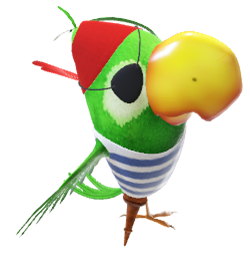 PLÁN VÝUKY 3.BUČIVO na tento týden:ČJ :     Slovní druhy – ohebné, neohebné           Příslovce Předložky Spojky Částice Citoslovce+ !!! STÁLE procvičujeme vyjmenovaná slova po. Po B, L, Muč. do str. 66     ČJ-PS do str.12Recitační třídní koloTento týden budeme číst PIPIMat :PAMĚTNÉ SČÍTÁNÍ A ODČÍTÁNÍ DO 1000 NÁSOBENÍ DĚLENÍ 10 a 100 str.22JEDNOTKY OBJEMU str.28                                                                                                                                         základní převody jednotek délky, hmotnosti a objemuZAOKROUHLOVÁNÍ TROJCIFERNÝCH ČÍSEL str.32GEO – ROVINA A ROVINNÉ ÚTVARY, ČTVEREC, OBDÉLNÍK – strany sousední, protější (protilehlé), rovnoběžné a kolmé, strany a  vrcholy – procvičování pojmůPRV: NEŽIVÁ PŘÍRODA             ÚTERÝ TEST – str.27,28,30,31 – zákl. znalosti ( to, co je v sešitě nebo tučně zvýrazněno v učebnici)Nové učivo: VZDUCH + POKUS SE SVÍČKOU